Takin’ Care Of ChristmasRandy Bachman 2008or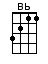 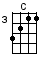 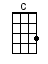 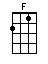 INTRO:  / 1 2 3 4 /[C] / [Bb] / [F] / [C] Ho, ho, ho, ho, ho[C] / [Bb] / [F] / [C]It’s that [C] time of year again to get some [Bb] paper and a penAnd [F] write your Christmas letter to Saint [C] NickSend it [C] to the North Pole, to his [Bb] workshop in the snowAnd he’ll [F] put his elves to workin’ on it [C] quickTell [C] Santa you’ve been good, you’ve [Bb] done the things you shouldAnd you’re [F] waitin’ for his visit Christmas [C] EveIf you’re in [C] bed by nine, you will [Bb] give him lots of timeTo [F] put some special toys under your [C] treeCHORUS:And he’ll be [C] takin’ care of Christmas [Bb] everyday[F] Takin’ care of Christmas [C] in his sleigh[C] Takin’ care of Christmas an’ [Bb] doin’ it rightMerry [F] Christmas to all and to [C] all a good nightBe [C] good! [Bb] / [F] / [C] /[C] / [Bb] / [F] / [C]Johnny [C] wants a motor scooter, Suzy [Bb] wants a new computerBilly [F] wants a new guitar and drum ma-[C]chineDaddy [C] wants a new Corvette, CD [Bb] player and cassetteMommy [F] wants a 14-carat diamond [C] ringBut don’t for-[C]get the girls and boys who can’t af-[Bb]ford a lot of toysIt’s [F] up to you to fill their empty [C] plateIt’s a [C] time to share, with the [Bb] needy everywhere[F] That’s the way to make a Christmas [C] greatCHORUS:And we’ll be [C] takin’ care of Christmas [Bb] everyday[F] Takin’ care of Christmas [C] every wayWe’ll be [C] takin’ care of Christmas an’ [Bb] doin’ it rightMerry [F] Christmas to all and to [C] all a good night[C] / [Bb] / [F] / [C] /[C] / [Bb] / [F] / [C] /< TAP UKE IN RHYTHM FOR NEXT 4 BARS AND FOLLOWING VERSE >1  2  3  4 &/ 1  2  3  4 &/ 1  2  3  4 &/ 1  2  3  4 &/Takin’ care of Christmas (woo ooo ooo yeah)Takin’ care of Christmas (woo hoo)Takin’ care of Christmas (woo ooo ooo yeah)Takin’ care of Christmas (woo hoo)[C] Takin’ care of Christmas [Bb] (take good care)[F] Takin’ care of Christmas [C] (every Christmas)[C] Takin’ care of Christmas an’ [Bb] doin’ it rightMerry [F] Christmas to all and to [C] all a good night[C] Takin’ care of Christmas [Bb] everyday[F] Takin’ care of Christmas [C] every wayWe’re [C] takin’ care of Christmas [Bb] doin’ it right Merry [F] Christmas to all and to [C] all a good nightBe [C] good! [Bb] / [F] / [C] /[C] / [Bb] / [F] / [C]or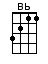 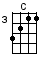 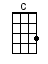 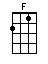 www.bytownukulele.ca